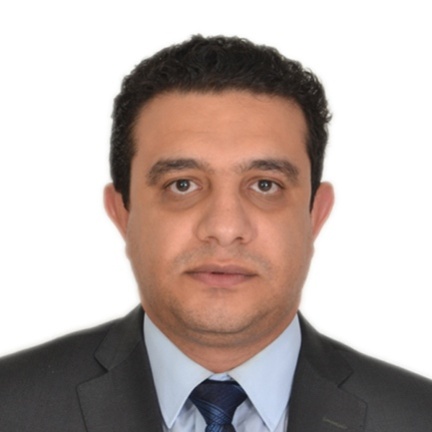 I am having good exposure in Large Scale Premium Residential, Hotels & Commercial and Infrastructure Projects working with different Project Management Companies in Dubai.I have15years’ experience within the construction industry.  Over this time I have developed the skills and experience to independently perform all aspects of field engineering assignments including development of plans, schedules, contracts, procedures, and construction methods and systems for an assigned project or a designated area of a large project, review the performance of subcontractors to assure contract compliance, the application of accepted construction technology and standards, and the acceptable standardization of materials and supplies. Provide technical guidance to thedesign team in relation to field constrains and conflicts within tradesI am able to interface with the client and upper-level management.  Provide direction and management to ensure on-schedule completion within or below budget in accordance with contractual obligations and establish and maintain relationships with the Client, design engineering staff, main contractor and quantity surveyor.Relevant Project ExperienceCommercial Manager2017–March 2018QualificationsMaster of Business Administration (MBA):University of Northampton (2015-2017)First University Degree	: B.Sc. Engineering 2003University		: Ain Shams University (Cairo - Egypt)Major		: Civil Engineering- Structural Dept.Licenses / Certificates / Computer SkillsProficient in computerized aided design (CAD) and management programs such as:Computerized Aided Design.		: AutoCAD 2010Planning and controlling projects	: primavera p6, version.6(P102 , P106-P ,P106-R advanced)                                          Primavera Expedition Management Health and Safety certificate		: OSHA 30 HOUROSHA Excavation and Trench SafetyContract knowledge		  : FIDIC typical contracts ImplementationSpread Sheets.			: MS Excel 2007Word Processing.			: MS Word 2007Presentations.			: MS PowerPoint 2007Construction Project Management SeminarMemberships:MBA (internationalManagement)University of Northampton 2015-2017MRICS Candidate no: 6665589PMI (Project Management Institute) 2015Saudi Council of EngineersEgyptian Syndicate of Engineers, Egypt (2003)